PROHIBIDO ACCEDER Y APARCAR EN LA PLAZA EL DOMINGO 12 DE MARZO DESDE LAS 07:00 H. HASTA LAS 18:00 H.DISCULPEN LAS MOLESTIAS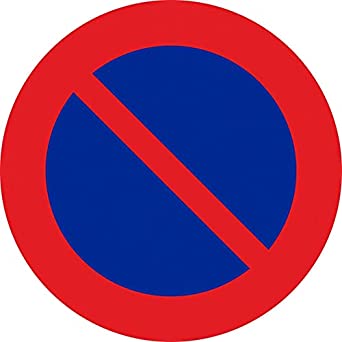 